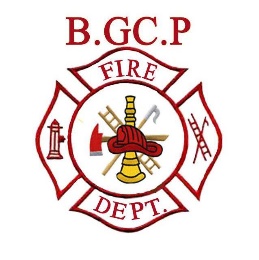 BRYSON, ILE-DU-GRAND-CALUMET AND PORTAGE-DU-FORTOPEN AIR BURN PERMITName of Applicant ______________________  Phone # ________________________ Address _______________________________  Postal Code _____________________ Owner of Property:  Yes / No    Applicant is 18 years of age or older Signature of owner if granting permission ___________________________________________ Location of open burn if different from above ________________________________________Type of Extinguishments on location: Class “A” Extinguisher  -  Garden Hose DAILY PERMIT - Please provide date and approx. time of burn __________________________WEEKEND PERMIT – Dates and approx. time of burns __________________________The applicant agrees to comply with the provisions of By-Law and agrees to assume all responsibility for any damages occurring from the fire for which this permit is issued. Permit valid for three (1) year from date of issue.  Payment is due upon issue of permit, cheque or cash only. Date of issue __________________ _____________________________   		_____________________________Signature of Applicant     		Fire Prevention Officer/Chief Fire OfficialPermit cost:Daily permit: 10.00$Weekend permit: 25.00$